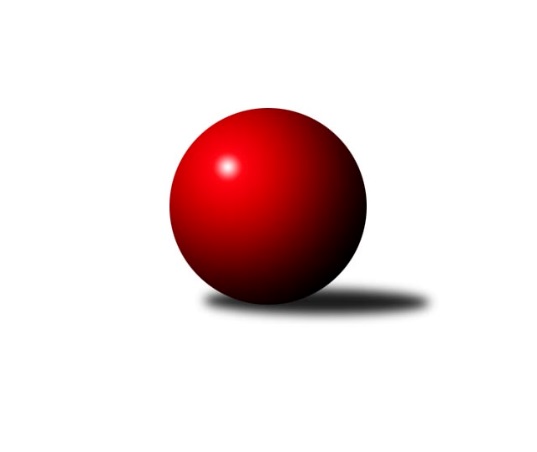 Č.22Ročník 2018/2019	31.3.2019Nejlepšího výkonu v tomto kole: 1668 dosáhlo družstvo: Loko Cheb D Krajská soutěž 1.třídy KV 2018/2019Výsledky 22. kolaSouhrnný přehled výsledků:Jáchymov C	- TJ Lomnice H	8:4	1587:1541		28.3.So.Útvina C	- TJ Lomnice E	2:10	1412:1503		30.3.SKK K.Vary C	- Loko Cheb D 	2:10	1640:1668		30.3.TJ Lomnice F	- So.Útvina B	11:1	1635:1562		30.3.TJ Lomnice G	- Slovan KV C	2:10	1435:1558		31.3.Tabulka družstev:	1.	Slovan KV C	20	14	0	6	158 : 82 	 	 1587	28	2.	So.Útvina B	20	13	1	6	151 : 89 	 	 1514	27	3.	TJ Lomnice E	20	11	3	6	146 : 94 	 	 1563	25	4.	SKK K.Vary C	20	11	1	8	126 : 114 	 	 1575	23	5.	Loko Cheb D	20	11	0	9	130 : 110 	 	 1515	22	6.	TJ Lomnice F	20	10	1	9	126 : 114 	 	 1535	21	7.	Kuželky Aš D	20	10	0	10	120 : 120 	 	 1564	20	8.	So.Útvina C	20	10	0	10	112 : 128 	 	 1517	20	9.	TJ Lomnice H	20	7	3	10	106 : 134 	 	 1540	17	10.	Jáchymov C	20	4	3	13	80 : 160 	 	 1514	11	11.	TJ Lomnice G	20	3	0	17	65 : 175 	 	 1533	6Podrobné výsledky kola:	 Jáchymov C	1587	8:4	1541	TJ Lomnice H	Juraj Šándor	 	 175 	 175 		350 	 0:2 	 401 	 	195 	 206		Kateřina Klierová	Hana Makarová	 	 182 	 195 		377 	 0:2 	 379 	 	186 	 193		Josef Zvěřina	Sabina Heroldová	 	 234 	 221 		455 	 2:0 	 395 	 	170 	 225		Jaroslav Bendák	Jana Danyová	 	 193 	 212 		405 	 2:0 	 366 	 	186 	 180		Petr Koubekrozhodčí: Hana MakarováNejlepší výkon utkání: 455 - Sabina Heroldová	 So.Útvina C	1412	2:10	1503	TJ Lomnice E	Pavel Sýkora	 	 168 	 155 		323 	 0:2 	 417 	 	220 	 197		Radek Plechatý	Jitka Červenková	 	 149 	 166 		315 	 0:2 	 329 	 	185 	 144		Lucie Maněnová	Jaroslav Palán	 	 164 	 180 		344 	 0:2 	 379 	 	186 	 193		Hanuš Slavík	Vít Červenka	 	 198 	 232 		430 	 2:0 	 378 	 	192 	 186		Libuše Korbelovározhodčí: Hanuš SlavíkNejlepší výkon utkání: 430 - Vít Červenka	 SKK K.Vary C	1640	2:10	1668	Loko Cheb D 	Libor Kupka	 	 191 	 223 		414 	 2:0 	 396 	 	197 	 199		Ivan Rambousek	Václav Šnajdr	 	 201 	 190 		391 	 0:2 	 394 	 	214 	 180		Vladimír Krýsl	Blanka Martínková	 	 202 	 219 		421 	 0:2 	 427 	 	207 	 220		Pavel Feksa	Blanka Pešková	 	 211 	 203 		414 	 0:2 	 451 	 	222 	 229		Pavel Schubertrozhodčí: Václav ŠnajdrNejlepší výkon utkání: 451 - Pavel Schubert	 TJ Lomnice F	1635	11:1	1562	So.Útvina B	František Krátký	 	 168 	 213 		381 	 2:0 	 353 	 	178 	 175		Jaroslav Patkaň	František Burian	 	 211 	 204 		415 	 2:0 	 378 	 	196 	 182		Luděk Pánek	Ladislav Litvák	 	 216 	 204 		420 	 2:0 	 412 	 	216 	 196		Václav Kříž st.	Rudolf Schimmer	 	 198 	 221 		419 	 1:1 	 419 	 	204 	 215		Václav Vlčekrozhodčí: Josef KoňarikNejlepší výkon utkání: 420 - Ladislav Litvák	 TJ Lomnice G	1435	2:10	1558	Slovan KV C	Luboš Kožíšek	 	 167 	 181 		348 	 0:2 	 405 	 	201 	 204		Jiří Šafr	Jana Kožíšková	 	 178 	 169 		347 	 0:2 	 374 	 	189 	 185		Michaela Čejková	Silva Čedíková	 	 187 	 197 		384 	 2:0 	 378 	 	190 	 188		Jaroslava Chlupová	Iva Knesplová Koubková	 	 177 	 179 		356 	 0:2 	 401 	 	203 	 198		Marcel Toužimskýrozhodčí: Lucie KožíškováNejlepší výkon utkání: 405 - Jiří ŠafrPořadí jednotlivců:	jméno hráče	družstvo	celkem	plné	dorážka	chyby	poměr kuž.	Maximum	1.	Marcel Toužimský 	Slovan KV C	429.92	293.3	136.6	6.4	6/6	(479)	2.	Rudolf Schimmer 	TJ Lomnice F	427.18	290.3	136.9	5.4	5/6	(462)	3.	Tomáš Viczmandi 	Kuželky Aš D	425.25	293.7	131.5	6.0	4/6	(471)	4.	Libor Kupka 	SKK K.Vary C	421.56	299.0	122.6	8.1	6/6	(464)	5.	Vít Červenka 	So.Útvina C	418.88	290.2	128.7	6.5	6/6	(460)	6.	Václav Kříž  st.	So.Útvina B	414.46	288.7	125.8	7.2	5/6	(446)	7.	Radek Plechatý 	TJ Lomnice E	412.57	286.2	126.4	8.0	5/6	(447)	8.	Václav Vlček 	So.Útvina B	411.90	284.0	127.9	5.6	4/6	(431)	9.	Pavel Feksa 	Loko Cheb D 	409.11	284.3	124.8	8.8	6/6	(454)	10.	Andrea Ječmenová 	TJ Lomnice H	407.25	278.1	129.2	8.9	4/6	(441)	11.	Martin Bezouška 	Jáchymov C	406.25	293.0	113.3	10.8	4/6	(436)	12.	Pavel Schubert 	Loko Cheb D 	403.08	285.0	118.1	6.3	6/6	(489)	13.	Jana Danyová 	Jáchymov C	402.44	282.4	120.1	9.5	6/6	(444)	14.	Blanka Pešková 	SKK K.Vary C	400.21	283.3	116.9	8.6	6/6	(445)	15.	Libuše Korbelová 	TJ Lomnice E	399.50	284.8	114.7	9.4	6/6	(449)	16.	Petra Frančeková 	TJ Lomnice G	398.31	281.4	116.9	9.6	5/6	(435)	17.	Jiří Kubínek 	So.Útvina C	397.96	285.2	112.8	9.4	6/6	(423)	18.	Jiří Šafr 	Slovan KV C	395.77	278.2	117.5	8.8	4/6	(449)	19.	Kateřina Klierová 	TJ Lomnice H	394.77	279.3	115.4	9.2	5/6	(445)	20.	Jaroslav Patkaň 	So.Útvina B	392.97	278.7	114.3	9.0	5/6	(427)	21.	Marie Hertelová 	Kuželky Aš D	392.80	280.8	112.0	9.2	5/6	(437)	22.	Václav Buďka 	Kuželky Aš D	392.63	274.8	117.8	9.7	5/6	(444)	23.	Lucie Kožíšková 	TJ Lomnice G	391.94	274.8	117.2	9.4	4/6	(432)	24.	Václav Šnajdr 	SKK K.Vary C	391.50	274.5	117.0	9.1	5/6	(434)	25.	Daniel Hussar 	Loko Cheb D 	390.38	276.8	113.6	9.0	4/6	(416)	26.	Milada Viewegová 	Kuželky Aš D	388.51	273.5	115.0	10.9	6/6	(428)	27.	Josef Zvěřina 	TJ Lomnice H	388.33	276.3	112.1	10.1	6/6	(427)	28.	Hanuš Slavík 	TJ Lomnice E	388.13	274.2	113.9	9.9	5/6	(434)	29.	Lucie Maněnová 	TJ Lomnice E	385.52	274.8	110.7	10.5	6/6	(417)	30.	Jaroslava Chlupová 	Slovan KV C	384.11	273.5	110.6	11.7	6/6	(462)	31.	Jiří Plavec 	Kuželky Aš D	384.01	269.8	114.2	10.7	6/6	(437)	32.	Iva Knesplová Koubková 	TJ Lomnice G	383.60	270.6	113.0	11.2	6/6	(414)	33.	Hedvika Besedová 	Slovan KV C	383.15	275.3	107.9	11.8	4/6	(416)	34.	Luděk Pánek 	So.Útvina B	382.56	269.7	112.8	9.7	6/6	(435)	35.	František Krátký 	TJ Lomnice F	381.47	277.4	104.0	13.1	6/6	(417)	36.	Hana Makarová 	Jáchymov C	381.24	275.6	105.7	10.1	5/6	(418)	37.	Silva Čedíková 	TJ Lomnice G	381.20	271.9	109.3	12.1	6/6	(417)	38.	Michaela Čejková 	Slovan KV C	380.38	264.3	116.1	8.9	4/6	(449)	39.	Karel Pejšek 	So.Útvina B	379.25	272.5	106.8	11.6	6/6	(409)	40.	Daniel Furch 	TJ Lomnice F	379.00	269.9	109.1	12.3	4/6	(400)	41.	Vladimír Krýsl 	Loko Cheb D 	378.54	270.2	108.3	10.8	6/6	(429)	42.	Sabina Heroldová 	Jáchymov C	375.67	271.3	104.4	12.8	5/6	(455)	43.	Blanka Martínková 	SKK K.Vary C	368.94	275.4	93.5	15.0	6/6	(453)	44.	Juraj Šándor 	Jáchymov C	363.90	263.7	100.2	12.9	5/6	(396)	45.	Ladislav Litvák 	TJ Lomnice F	359.81	257.4	102.4	13.3	6/6	(420)	46.	Jaroslav Palán 	So.Útvina C	359.14	258.8	100.3	13.1	6/6	(398)	47.	Jan Adam 	Loko Cheb D 	357.35	265.9	91.5	15.6	4/6	(419)	48.	Václav Basl 	TJ Lomnice E	356.10	257.4	98.7	14.0	5/6	(376)	49.	Jitka Červenková 	So.Útvina C	338.75	246.4	92.3	17.8	6/6	(383)		Pavel Staša 	Slovan KV C	446.00	297.5	148.5	2.0	2/6	(458)		Pavel Pazdera 	SKK K.Vary C	428.00	314.0	114.0	8.0	1/6	(428)		Ivan Rambousek 	Loko Cheb D 	398.40	280.8	117.6	11.7	2/6	(421)		Luboš Kratochvíl 	Jáchymov C	396.67	278.7	118.0	5.0	1/6	(400)		František Repčík 	Kuželky Aš D	393.67	276.3	117.4	10.1	3/6	(411)		Tomáš Hervert 	TJ Lomnice H	391.25	272.4	118.9	8.3	2/6	(413)		Zdeněk Loveček 	SKK K.Vary C	389.00	272.7	116.3	8.7	1/6	(406)		František Burian 	TJ Lomnice F	386.47	273.6	112.9	10.3	3/6	(450)		Jaroslav Bendák 	TJ Lomnice H	386.00	278.7	107.3	12.3	3/6	(395)		Radek Cholopov 	TJ Lomnice H	382.08	271.9	110.2	10.2	3/6	(403)		Jiří Gabriško 	SKK K.Vary C	379.56	276.5	103.1	13.0	3/6	(408)		Monika Prouzová 	TJ Lomnice G	366.67	257.0	109.7	15.0	3/6	(417)		Pavlína Stašová 	Slovan KV C	366.58	273.1	93.5	12.6	3/6	(384)		Petr Koubek 	TJ Lomnice H	364.26	268.1	96.1	13.5	3/6	(396)		Jana Kožíšková 	TJ Lomnice G	364.19	266.1	98.1	15.8	2/6	(406)		Ivona Mašková 	Kuželky Aš D	359.50	249.5	110.0	13.5	2/6	(414)		Josef Koňarik 	TJ Lomnice F	355.33	265.2	90.2	15.3	2/6	(402)		Pavel Sýkora 	So.Útvina C	352.61	259.2	93.4	14.6	2/6	(363)		Luboš Kožíšek 	TJ Lomnice G	351.39	261.3	90.1	16.1	3/6	(369)		Jan Beseda 	Jáchymov C	350.00	256.5	93.5	17.0	3/6	(408)		Carol Kopriva 	TJ Lomnice H	345.00	262.0	83.0	20.0	1/6	(345)		Jiří Blasl 	Jáchymov C	344.33	245.5	98.8	15.5	3/6	(379)		Jan Culek 	So.Útvina B	342.00	252.5	89.5	13.5	1/6	(377)		Vladimír Štýber 	Slovan KV C	339.25	258.8	80.5	20.0	2/6	(350)		Pavel Vondruška 	TJ Lomnice F	334.75	241.3	93.5	14.3	2/6	(354)		Tereza Burianová 	TJ Lomnice H	326.06	244.8	81.3	17.3	3/6	(362)		Jiří Klier 	TJ Lomnice H	324.50	244.0	80.5	16.5	1/6	(329)		Ivana Grünerová 	Kuželky Aš D	322.00	217.0	105.0	14.0	1/6	(322)		Anna Davídková 	Kuželky Aš D	321.00	225.0	96.0	15.0	1/6	(321)		Josef Kusovský 	Jáchymov C	248.00	206.0	42.0	36.0	1/6	(248)Sportovně technické informace:Starty náhradníků:registrační číslo	jméno a příjmení 	datum startu 	družstvo	číslo startu
Hráči dopsaní na soupisku:registrační číslo	jméno a příjmení 	datum startu 	družstvo	Program dalšího kola:23. kolo7.4.2019	ne	9:00	So.Útvina C - TJ Lomnice G	7.4.2019	ne	10:00	TJ Lomnice H - Jáchymov C	7.4.2019	ne	15:00	So.Útvina B - Loko Cheb D 	7.4.2019	ne	16:45	TJ Lomnice E - SKK K.Vary C	7.4.2019	ne	17:30	Slovan KV C - TJ Lomnice F	Nejlepší šestka kola - absolutněNejlepší šestka kola - absolutněNejlepší šestka kola - absolutněNejlepší šestka kola - absolutněNejlepší šestka kola - dle průměru kuželenNejlepší šestka kola - dle průměru kuželenNejlepší šestka kola - dle průměru kuželenNejlepší šestka kola - dle průměru kuželenNejlepší šestka kola - dle průměru kuželenPočetJménoNázev týmuVýkonPočetJménoNázev týmuPrůměr (%)Výkon1xSabina HeroldováJáchymov C4551xSabina HeroldováJáchymov C118.464557xPavel SchubertLoko Cheb D45111xVít ČervenkaSo.Útvina115.064309xVít ČervenkaSo.Útvina4305xPavel SchubertLoko Cheb D112.154519xPavel FeksaLoko Cheb D4276xRadek PlechatýTJ Lomnice E111.584172xBlanka MartínkováSKK K.Vary C 4211xLadislav LitvákLomnice F111.074201xLadislav LitvákLomnice F42012xRudolf SchimmerLomnice F110.8419